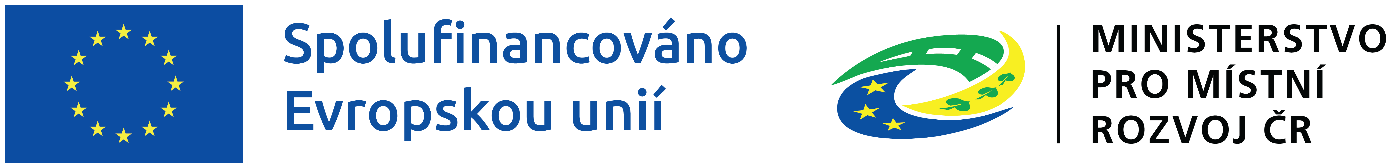 Zdravotnická záchranná služba Jihočeského kraje realizuje z výzvy č. 13 Integrovaného regionálního operačního programu 2021 – 2027 s názvem „Integrovaný záchranný systém –ZZS krajů SC 2.1 (PR)“, priorita 2 Zelená infrastruktura měst a obcí a ochrana obyvatelstva, specifický cíl 2.1 Podpora přizpůsobení se změně klimatu, prevence rizika katastrof a odolnosti vůči nim, s přihlédnutím k ekosystémovým přístupům projekt „Výjezdová základna ZZS JčK Volary“, identifikační číslo CZ.06.02.01/00/22_013/0003433Cílem projektu je posílení systému ochrany obyvatelstva ČR zlepšením připravenosti a schopnosti reakce základních složek integrovaného záchranného systému na mimořádné události a nové hrozby – posílení odolnosti/vybudování nových staveb základních složek IZS (policie ČR, HZS ČR, poskytovatelé zdravotnické záchranné služby, podle zákona č. 239/2000 Sb., o integrovaném záchranném systému). Předmětem projektu je realizace aktivity A. Pořízení materiálně-technického vybavení a vytvoření hmotných podmínek pro základní složku integrovaného záchranného systému, podaktivity 3. k zajištění kapacity nebo zodolnění staveb, objektů a zařízení ZS IZS (např. stavební úpravy pro zajištění kontinuální připravenosti techniky a rychlého nasazení prostřeků). V rámci projektu bude realizována výstavba nové budovy výjezdové základny ZZS JčK Volary.Výsledkem realizace projektu bude vybudování nové budovy výjezdové základny Volary včetně vybavení interiéru a provozních technologií pro umítění techniky a personálu ZZS JčK poskytující přednemocniční neodkladnou péči na území Jihočeského kraje a sloužící pro předcházení změnám klimatu a novým hrozbám, pro řešení a odstraňování jejich následků a následků mimořádných událostí za účelem zvýšení připravenosti na tyto události/situace.Celkové způsobilé výdaje projektu činí 25 000 tis. Kč.Projekt je spolufinancován z EU, z Evropského fondu pro regionální rozvoj je financováno 70% způsobilých výdajů projektu.